  Приложение 3            
 к Правилам проведения электронного 
 аукциона по продаже имущества   
 (активов) должника (банкрота)     Форма Борышкердің мүлкін (активтерін) бағалау бойынша қызметті сатып алу                 жөніндегі конкурсты өткізу туралы ақпараттық хабарламаФирма "Экоэлектро» ЖШС, ЖСН 940240001654, мекен-жайы: Жезқазған қаласы, Сары-Арка ауданы 82, банкроттықты басқарушысы борышкер Фирма "Экоэлектро» ЖШС мүлкін (активтерін) бағалау бойынша қызметті сатып алу жөніндегі конкурсты жариялайды. Борышкер мүлкі (активтері) құрамына:   - : 05:082:007:241;  05:082:007:241:1: Восточно-Казахстанская, Алтайский ,  Алтай қаласы, Партизанская к, к112, кадастровый № 05:082:007:241.        Конкурсқа қатысу үшін өтінімдер осы хабарламаны жариялаған күннен бастап он жұмыс күні ішінде, Қарағанды қ-сы, Бұқар-Жырау көш., 76 үй, 89 пәтер мекенжайы бойынша қабылданады, түскі үзіліс сағат 13.00 бастап сағат 14.30 дейі  н, тел.: +7 701 3619534.Конкурсты  ұйымдастыру бойынша шағымдар «Қарағанды облысы бойынша мемлекеттік кірістер Департаменті» ММ, сағат 13.00 бастап 14.30 ға дейін түскі үзіліс, келесі мекен жай бойынша қабылданады: Қарағанды қ., Чкалов к., 3 үй, 212 каб., тел.: 42-04-19, : zesarsembaeva@taxkrg.mgd.kz  .Банкротный басқарушы«Фирма "Экоэлектро»ЖШС	 Л. Дюсембекова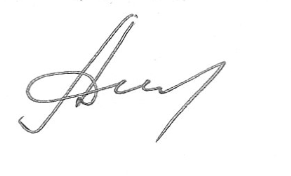 